Модель  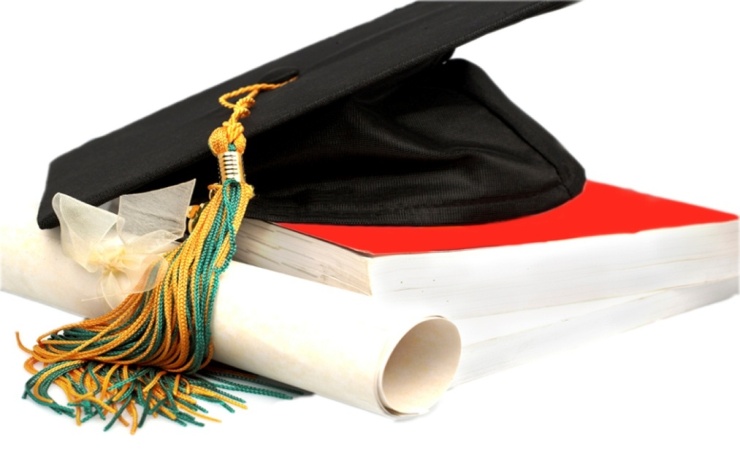 взаимодействия методической службы школыМетодическая работа МБОУ Яковлевская СОШ   представляет собой совокупность мероприятий, проводимых в целях овладения методами и приемами учебно-воспитательной работы, творческого применения их на уроке и во внеклассной деятельности, поиска новых, наиболее рациональных и эффективных форм и методов организации, проведения и обеспечения образовательного процесса.   
В структуру методической службы школы входит Педагогический совет, который осуществляет руководство методической и практической деятельностью педагогического коллектива. Главным связующим звеном всех подструктур выступает Методический совет, целью которого является организация и координация методического обеспечения образовательного процесса, методической учебы педагогических кадров. Основным структурным подразделением является Методическое объединение учителей-предметников, осуществляющим проведение учебно-воспитательной, методической, опытно-экспериментальной и внеклассной работы.
Методические объединения учителей-предметников
Методические объединения учителей-предметников
Методические объединения учителей-предметников
Методические объединения учителей-предметников
Методические объединения учителей-предметников

МО учителей гуманитарного цикла 
МО учителей начальных классов


 МО
учителей естественно-научного цикла


 МО
классных руководителей
МО учителей музыкально-эстетического цикла
 